Application for Scholarship for Integrated Ph.DRegistration DetailsAcademic Record of Bachelors and Masters Degrees (Attach a copy of marks sheets)Scholarships ReceivedI confirm that the above details are correct and I am eligible for the University I-Ph. D scholarship.Scholars Name & Signature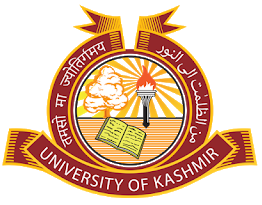 DEPARTMENT OF PHARMACEUTICAL SCIENCESSchool of Applied Sciences & TechnologyUniversity of KashmirNAAC Accredited Grade ‘A+’Hazratbal, Srinagar-190006(J&K), IndiaDegree NameSubject/StreamUniversity/Institute Percentage of MarksBachelors DegreeMasters DegreeScholarship NameStart DateEnd DateMonthly AmountReceived